   Задание 1. Автор трудов по истории казачества, уроженец станицы Тимашевской. Написал книгу «Черноморские казаки в их гражданском и военном быту», в которой характеризует природные особенности территории проживания черноморских казаков и анализирует причины некоторых природных явлений. Назовите фамилию писателя.     Задание 2. Какое из перечисленных растений не относится к реликтовым:А) рододендрон Б)самшит В)тополь пирамидальный Г) бук  Задание 3.Как называется моллюск, который «пришел» в наш регион самостоятельно  и  в Черном море истребляет устриц и гребешков.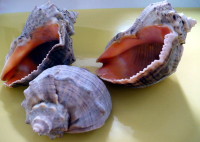 Задание4. Установите соответствиеГенуэская колония                                           современный город  А) Мапа                                                                     1) ГеленджикБ) Копа                                                                       2) Ейск В) Бальзамиха                                                             3)Славянск-на-КубаниГ) Мавролако                                                              4)Анапа Задание 5. Замените определение терминомА) водоем, покрывавший  наш край в мезолите и  соединявший  акватории нынешних Атлантического и Тихого океанов.Б)переход человеческих коллективов в каменном веке  от присваивающего хозяйства к производящемуВ) О каком народе, появившемся на Кавказе  в IV веке, писал А. Марцелин: «…этот подвижный и неукротимый народ, пылающий неукротимой страстью к похищению чужой собственности, двигаясь вперед среди грабежей и резни соседних народов, дошел до аланов»Задание 6. «...В лето 6576 индиката 6 князь____ мерил море по леду от Тмутороканя до Корчева 14000 сажен». А) назовите имя князя, о котором идет речь. Б) Поясните современное название второго города.Задание 7.Какую роль,  по мнению Н.В. Суворова, должна была играть кордонная линия.  Задание 8. Исправьте ошибки в тексте.     В ста километрах к югу от Краснодара, на Ейском полуострове, находится административный центр Таманского района — Темрюк. Город расположен в устье реки Тамани  и известен тем, что является одним из портов на Черном море. Задание 9. Установите соответствия.Задание 10. Определите верные утверждения:А) Всероссийский научно-исследовательский институт  риса находится в Краснодарском крае, в поселке Белозерном.Б)Основные посевы подсолнечника  сосредоточены в предгорных и горных районах.В)Краснодарский край производит около 10 % валового сбора зерна в стране.Г)Субтропические культуры- хурма, фейхоа, мушмула и другие- вызревают на Черноморском побережье края.Задание11.Постоянно действующим, представительным и законодательным органом государственной власти Краснодарского края является:А) городская ДумаБ) Совет ФедерацииВ) Законодательное Собрание Краснодарского краяГ) администрация Краснодарского краяЗадание 12.  Право избирать депутатов Законодательного Собрания Краснодарского  края предоставляется гражданам, достигшим возраста А) 16 летБ)14 летВ) 21 годаГ) 18 лет Задание 13.  Укажите название  растения, занесенного в Красную книгу Краснодарского края. Листопадное дерево. Высота – до 12 м, диаметр ствола – до 60 см, часто растет кустовидно. Крона шаровидная. Листья длиной до 30 см и шириной до 12 см. Плоды яйцевидные или грушевидные, сидящие на толстой короткой ножке при основании черешков.  Произрастает на Черноморском побережье Кавказа. 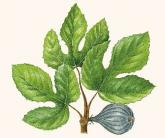 Задание 14.  По автобиографическим данным необходимо определить о ком именно из наших знаменитых земляков идет речь:А) Этого человека справедливо можно назвать кубанским Третьяковым. Будучи мелким служащим, он на скудные заработки и личные сбережения покупал картины, этюды, старинные вещи и постепенно создал интереснейшую коллекцию, которую подарил городу в 1903 г. Так в Екатеринодаре появилась картинная галерея (ныне художественный музей).Б) Выдающийся селекционер Кубани, Герой Социалистического Труда, академик Краснодарского научно-исследовательского института сельского хозяйства. Вывел более 30 сортов пшеницы. Особую известность приобрел сорт «Безостая – 1».Задание 15.  Определить какому району Краснодарского края принадлежит этот герб. По каким признакам вы это установили.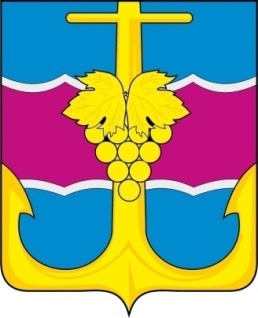 1) Новороссийска) Нефть2) Северский районб) Мергель3) Мостовский районв) Газ4) Ленинградский районг) Лечебные грязи5) Ейский районд) Гипс